Муниципальное бюджетное общеобразовательное учреждение«Основная общеобразовательная школа с.Еланка»Балаковского района  Саратовской области2012-2013 учебный год, ноябрьУчастие  8 класса в проекте «Твори добро»Акция «Игрушка малышам»Игрушка дарит надежду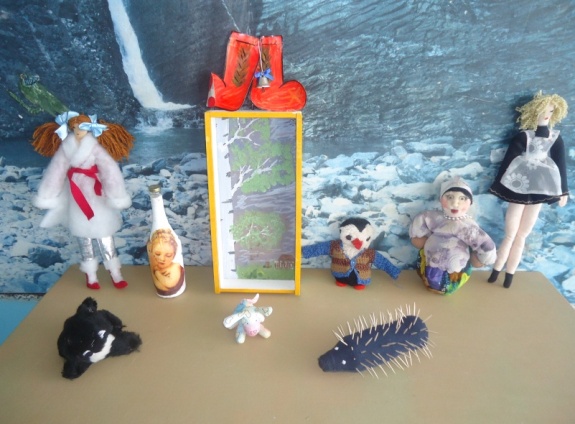 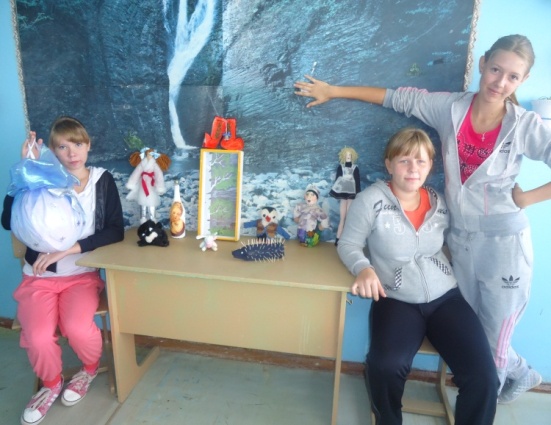 Для детского сада мы решили сделать игрушки своими руками и подарить  их  малышам                  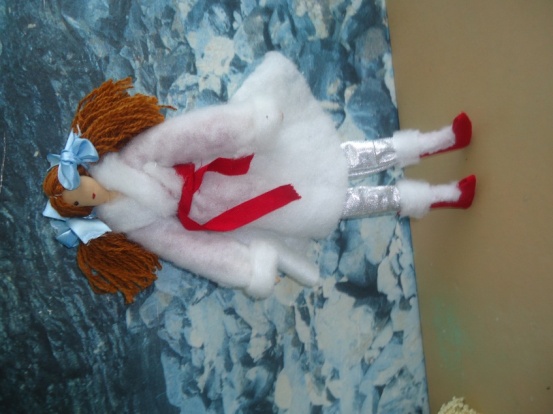 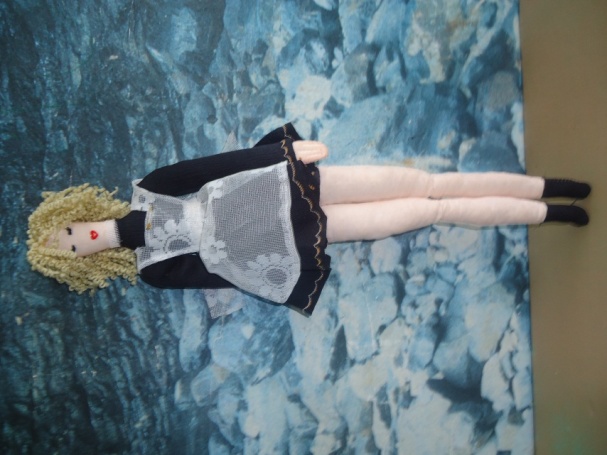                           Куклы , которые очень понравились девочкам, они сразу же придумали им интересные имена.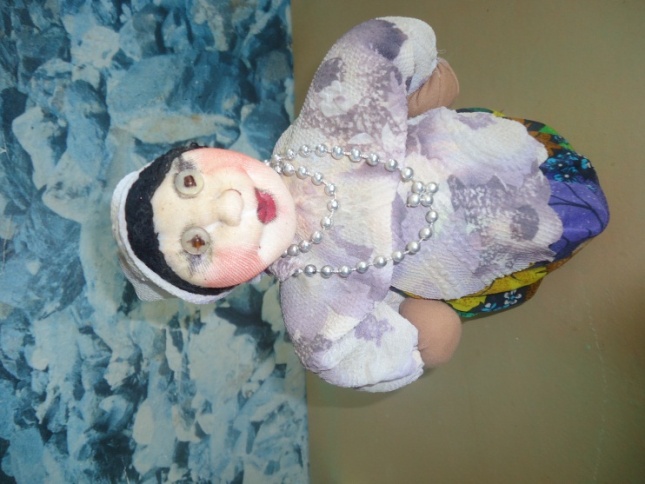 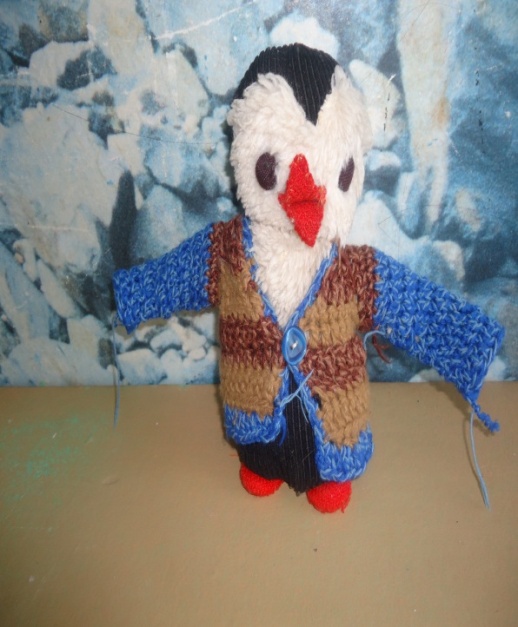 А эти игрушки оказались самыми забавными, потому что вызвали бурю эмоций у ребят.